尊敬的先生/女士：为应对受新冠肺炎病毒（Covid-19）影响的局势，其中包括在瑞士实行的与参加活动人数有关的现行限制，以及对国际旅行的限制，我谨邀请您出席ITU-T组织的WTSA-20第三次跨区域筹备会议，会议将以虚拟方式于2021年10月21日召开，会期仅为一天，而且将不颁发任何与会补贴。举办这次跨区域会议的目的是请各区域介绍各自筹备WTSA-20的现状。请各区域将介绍安排为三个单独的部分：1)	工作计划和研究组结构，2)	工作方法及其他相关问题（如电子工作方法），3)	通过双边跨区域讨论达成的共识，如有的话。议程的范围涵盖有关WTSA-20筹备的任何其他问题的讨论。有关该会议的更多信息见本函附件A。2021年10月21日的会议将于日内瓦时间13时开始，而且必须（通过填写WTSA-20跨区域协调主页上的在线注册表）进行注册。未经注册，将无法获取远程参会工具。TSAG第8次会议将于2021年10月25至29日（含）举行，该TSAG会议的详细信息将在TSB第8号集体函中另行提供。重要截止日期：会议实用信息见下文附件A。会议议程草案和时间计划草案见附件B和附件C，已尽可能顾及远程参会者之间的时差问题。跨区域间会议的临时文件和文稿的标题将使用“IRM：”作为前缀，并将在https://www.itu.int/md/T17-TSAG-211025/sum/en以及专用页面https://www.itu.int/en/ITU-T/wtsa20/irc/Pages/default.aspx提供。祝您与会顺利且富有成效！附件：3件附件A实用会议信息工作方法和设施提交和访问文件：会议将为无纸会议。成员应采用相应模板通过文件直传提交文稿，临时文件（TD）应通过电子邮件提交TSAG秘书处。通过TSAG主页可获取会议文件。口译：将提供所有国际电联六种正式语言的口译服务。亦将提供实时字幕。预注册预注册：参会必须进行预注册，请至少在会议开始的一个月前（通过填写WTSA-20跨区域协调主页上的在线注册表）进行。如同电信标准化局第68号通函所述，新的注册系统要求所有的注册申请需经联系人批准。电信标准化局第118号通函介绍了如何设置对这些请求的自动批准。注册表中的一些选项仅适用于成员国，包括：职务、口译申请和与会补贴申请。请成员尽可能安排女性代表加入代表团。附件BITU-T跨区域会议议程草案1	会议开幕2	WTSA-20筹备工作的最新进展3	电信标准化局主任介绍会议目的和预期成果4	各区域介绍有关工作计划和研究组结构的筹备现状：a)	亚太电信组织（APT）b)	非洲电信联盟（ATU）c)	欧洲邮电大会（CEPT）d)	美洲电信委员会（CITEL）e)	阿拉伯联盟/ASTeamf)	区域通信共同体（RCC）5	反映区域性组织情况的概况表6	讨论存在共性的领域，以及需要进一步讨论的领域7	即将举办的区域性筹备会议的日期8	结论9	其他事宜10	会议结束附件CITU-T跨区域会议的时间计划草案
（可能安排更多的特设组会议，会议的时间段安排为初步安排，有待修改）______________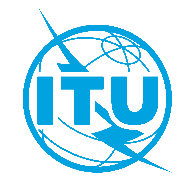 国 际 电 信 联 盟电信标准化局国 际 电 信 联 盟电信标准化局2021年9月13日，日内瓦2021年9月13日，日内瓦文号：电信标准化局第327号通函TSAG/BJ电信标准化局第327号通函TSAG/BJ致：国际电联各成员国主管部门；ITU-T部门成员；国际电联学术成员；国际电联区域性组织（亚太电信组织、非洲电信联盟、欧洲邮电大会、美洲电信组织、阿拉伯国家联盟/ASTeam、区域通信联合体）；国际电联秘书长；无线电通信局主任；电信发展局主任；ITU-T各研究组主席；ITU-T各研究组的区域组主席；ITU-T词汇标准化委员会主席致：国际电联各成员国主管部门；ITU-T部门成员；国际电联学术成员；国际电联区域性组织（亚太电信组织、非洲电信联盟、欧洲邮电大会、美洲电信组织、阿拉伯国家联盟/ASTeam、区域通信联合体）；国际电联秘书长；无线电通信局主任；电信发展局主任；ITU-T各研究组主席；ITU-T各研究组的区域组主席；ITU-T词汇标准化委员会主席电话：+41 22 730 6311+41 22 730 6311致：国际电联各成员国主管部门；ITU-T部门成员；国际电联学术成员；国际电联区域性组织（亚太电信组织、非洲电信联盟、欧洲邮电大会、美洲电信组织、阿拉伯国家联盟/ASTeam、区域通信联合体）；国际电联秘书长；无线电通信局主任；电信发展局主任；ITU-T各研究组主席；ITU-T各研究组的区域组主席；ITU-T词汇标准化委员会主席致：国际电联各成员国主管部门；ITU-T部门成员；国际电联学术成员；国际电联区域性组织（亚太电信组织、非洲电信联盟、欧洲邮电大会、美洲电信组织、阿拉伯国家联盟/ASTeam、区域通信联合体）；国际电联秘书长；无线电通信局主任；电信发展局主任；ITU-T各研究组主席；ITU-T各研究组的区域组主席；ITU-T词汇标准化委员会主席传真：+41 22 730 5853+41 22 730 5853致：国际电联各成员国主管部门；ITU-T部门成员；国际电联学术成员；国际电联区域性组织（亚太电信组织、非洲电信联盟、欧洲邮电大会、美洲电信组织、阿拉伯国家联盟/ASTeam、区域通信联合体）；国际电联秘书长；无线电通信局主任；电信发展局主任；ITU-T各研究组主席；ITU-T各研究组的区域组主席；ITU-T词汇标准化委员会主席致：国际电联各成员国主管部门；ITU-T部门成员；国际电联学术成员；国际电联区域性组织（亚太电信组织、非洲电信联盟、欧洲邮电大会、美洲电信组织、阿拉伯国家联盟/ASTeam、区域通信联合体）；国际电联秘书长；无线电通信局主任；电信发展局主任；ITU-T各研究组主席；ITU-T各研究组的区域组主席；ITU-T词汇标准化委员会主席电子邮件：tsbtsag@itu.inttsbtsag@itu.int致：国际电联各成员国主管部门；ITU-T部门成员；国际电联学术成员；国际电联区域性组织（亚太电信组织、非洲电信联盟、欧洲邮电大会、美洲电信组织、阿拉伯国家联盟/ASTeam、区域通信联合体）；国际电联秘书长；无线电通信局主任；电信发展局主任；ITU-T各研究组主席；ITU-T各研究组的区域组主席；ITU-T词汇标准化委员会主席致：国际电联各成员国主管部门；ITU-T部门成员；国际电联学术成员；国际电联区域性组织（亚太电信组织、非洲电信联盟、欧洲邮电大会、美洲电信组织、阿拉伯国家联盟/ASTeam、区域通信联合体）；国际电联秘书长；无线电通信局主任；电信发展局主任；ITU-T各研究组主席；ITU-T各研究组的区域组主席；ITU-T词汇标准化委员会主席网址：https://itu.int/go/t/irchttps://itu.int/go/t/irc致：国际电联各成员国主管部门；ITU-T部门成员；国际电联学术成员；国际电联区域性组织（亚太电信组织、非洲电信联盟、欧洲邮电大会、美洲电信组织、阿拉伯国家联盟/ASTeam、区域通信联合体）；国际电联秘书长；无线电通信局主任；电信发展局主任；ITU-T各研究组主席；ITU-T各研究组的区域组主席；ITU-T词汇标准化委员会主席致：国际电联各成员国主管部门；ITU-T部门成员；国际电联学术成员；国际电联区域性组织（亚太电信组织、非洲电信联盟、欧洲邮电大会、美洲电信组织、阿拉伯国家联盟/ASTeam、区域通信联合体）；国际电联秘书长；无线电通信局主任；电信发展局主任；ITU-T各研究组主席；ITU-T各研究组的区域组主席；ITU-T词汇标准化委员会主席事由：2020年世界电信标准化全会（WTSA-20）第三次跨区域筹备会议，虚拟会议，
2021年10月21日2020年世界电信标准化全会（WTSA-20）第三次跨区域筹备会议，虚拟会议，
2021年10月21日2020年世界电信标准化全会（WTSA-20）第三次跨区域筹备会议，虚拟会议，
2021年10月21日2020年世界电信标准化全会（WTSA-20）第三次跨区域筹备会议，虚拟会议，
2021年10月21日2021年9月21日–	预注册（通过WTSA-20跨区域协调主页上的在线注册表进行）2021年10月8日–	提交ITU-T成员文稿（通过文件直传系统进行）顺致敬意！（原件已签）电信标准化局主任
李在摄ITU-T TSAG顺致敬意！（原件已签）电信标准化局主任
李在摄最新会议信息会议#星期四2021年10月21日下午第1节会议（85分钟）
13:00 – 14:25日内瓦时间跨区域会议下午第1节会议（85分钟）
13:00 – 14:25日内瓦时间跨区域会议休息（5分钟）
14:25 – 14:30日内瓦时间下午第2节会议（90分钟）
14:30 – 16:00日内瓦时间跨区域会议